Multimedia AppendixAppendix 2Initial view of the registry website after loading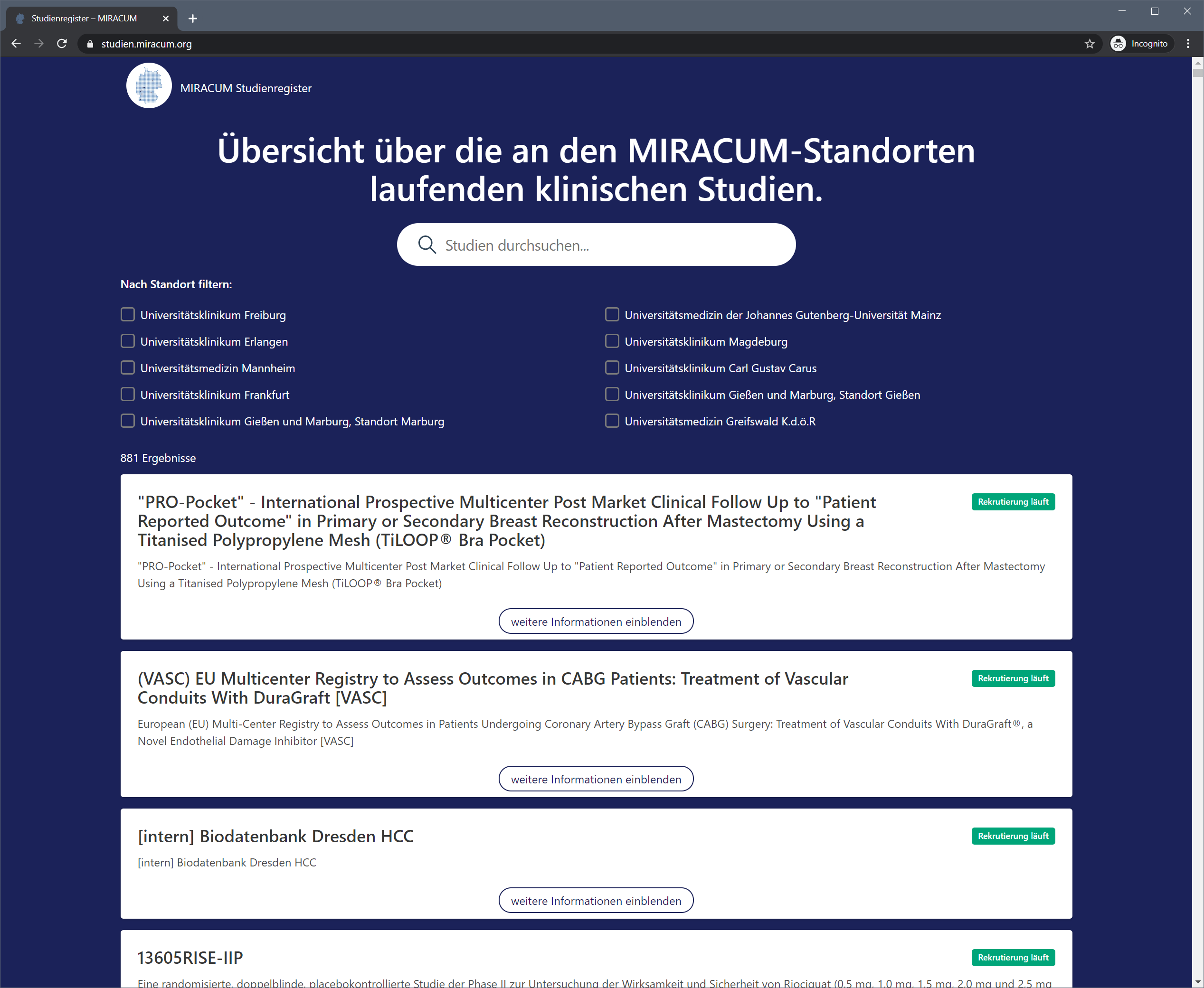 Expanded view of a study record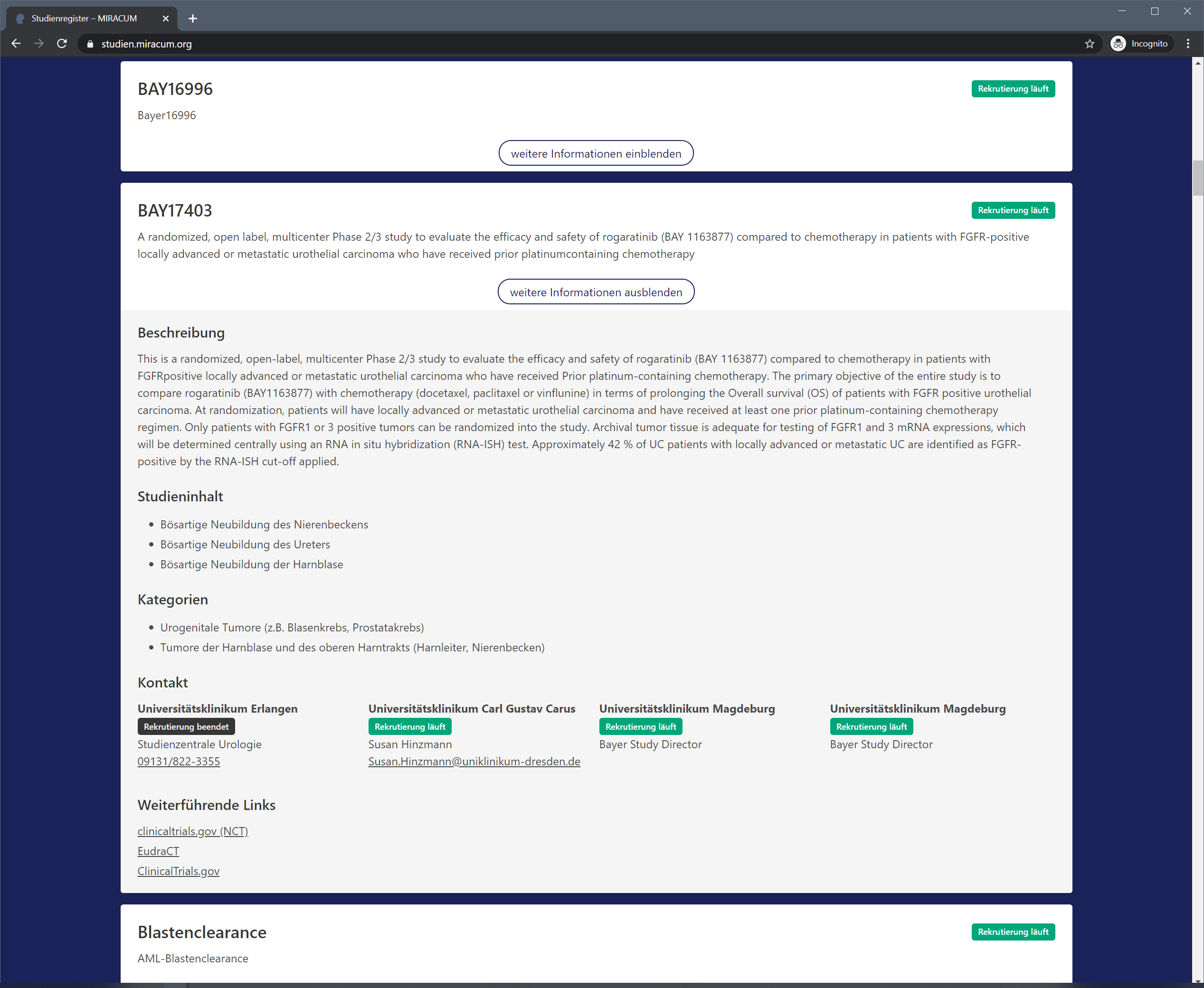 Search Results after filtering by site and keyword “Leukemia”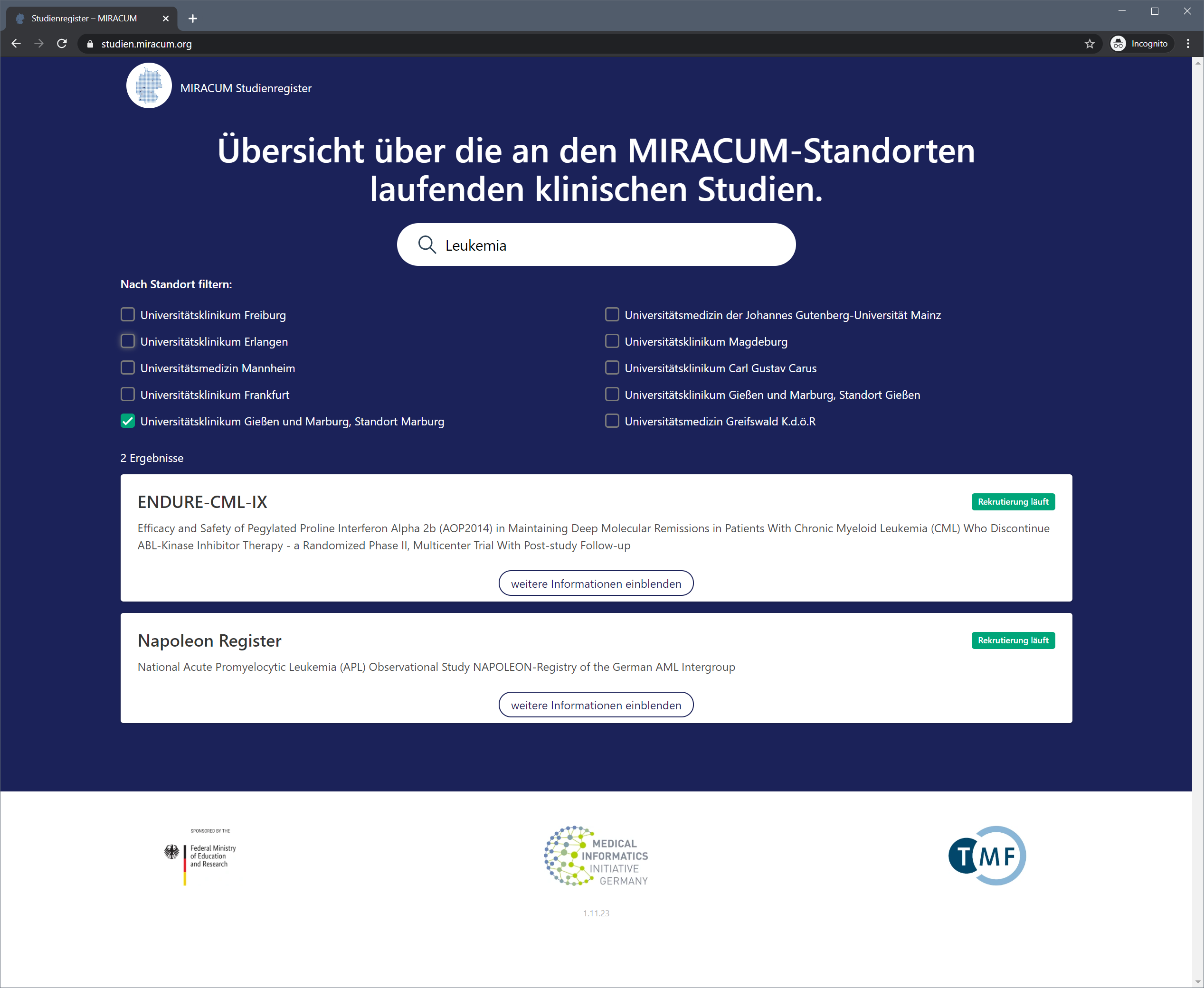 